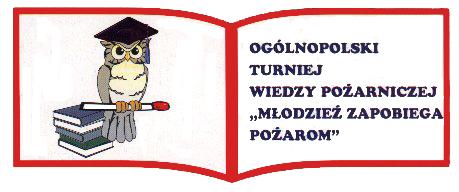 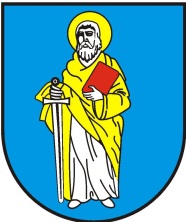 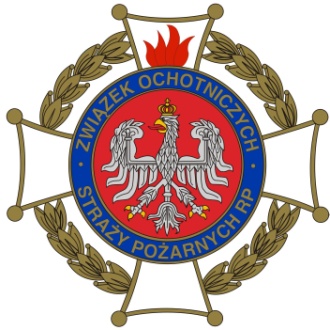 KARTA ZGŁOSZENIOWA - ZBIOROWA - SZKOŁYUCZESTNIKÓW ELIMINACJI GMINNYCH OGÓLNOPOLSKIEGO TURNIEJU WIEDZY POŻARNICZEJ 
„ MŁODZIEŻ ZAPOBIEGA POŻAROM”KROBIA, 1 MARCA 2020 ROKUImię i nazwisko opiekuna oraz tel. kontaktowy do opiekuna ( w przypadku kilku opiekunów proszę wpisać dane opiekuna, zaś w nawiasie, obok jego nazwiska, imiona i nazwiska uczniów, których przygotowywał on do udziału w turnieju )………………………………………………………………………………………………L.p.Imię i nazwisko uczestnikaMiejsce zamieszkaniaData
 i miejsce urodzeniaReprezentowana szkoła(dokładna nazwa i adres
 oraz klasa, np. Szkoła Podstawowa
w Krobi, ul. Prof. J. Zwierzyckiego 1, 63-840 Krobia, 
klasa 5, Nr telefonu kontaktowego12345678